Załącznik nr 8do Procedury naboru pracownikówna wolne stanowiska administracjiw MDK w KrakowieMŁODZIEZOWY DOM KULTURY30-619 Kraków, ul. Beskidzka 30	NIP 679-21-80-474, REGON 000719441tel. 012 655 07 19 fax 012 425 52 23INFORMACJA O WYNIKACH NABORUspecjalisty ds. dekoracji i grafiki komputerowejnazwa stanowiska pracyDyrektor Młodzieżowego Domu Kultury im. K. I. Gałczyńskiego informuje, że w wyniku zakończonego naboru na ww. stanowisko została wybrana Pani: Karolina Korecka.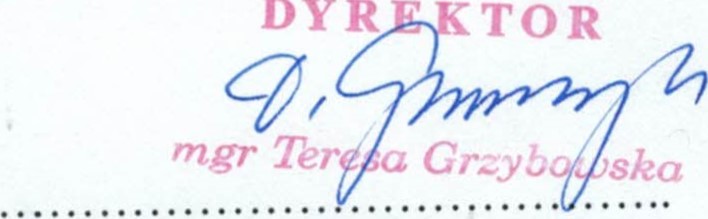 (data i podpis osoby upoważnionej)Kraków, dnia 30.12.2021 r.